ALI, MIETAli.366772@2freemail.com 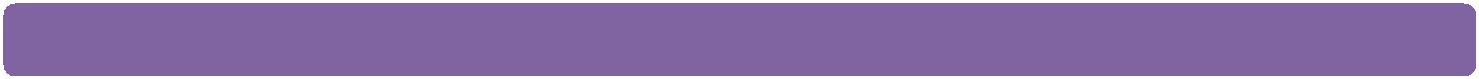 ProfileAn energetic, highly motivated and dynamic Electrical Power System Engineer with abilities to work in diverse environment. Good leadership and communication skills including managing and motivating other colleagues to achieve the organisational goals. A keen learner and productive in high volume and high stress environment.MSc Engineering management has brought together the solution of technological problems and the organizational, administrative, and planning abilities of management in order to oversee the complex enterprises from conception to completion.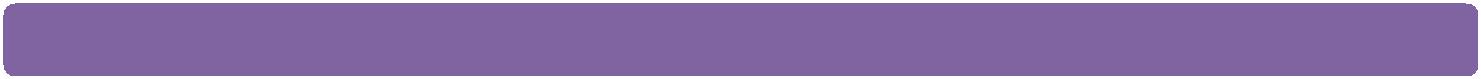 ExperienceQuality Control Engineer at Mobil Power Solution Ltd. (August 2014 - June 2015)Responsible to ensure the quality of products (Led Lights) on daily basis production and to forward the report of quality checking to head office.Efficiency analysis of different converters for LED drive circuits.Coordination with marketing team about the quality issues and market demand.Responsible to monitor the complaint cell team of the organization.Responsible for maintaining quality standards defined by Pakistan Engineering Council (PEC).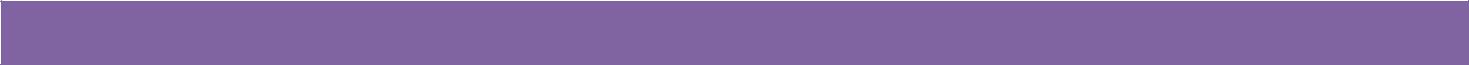 Internships / Volunteer workTechnical ProficiencySkillsProgramming languagesProfessional softwareCapable of using Spreadsheet.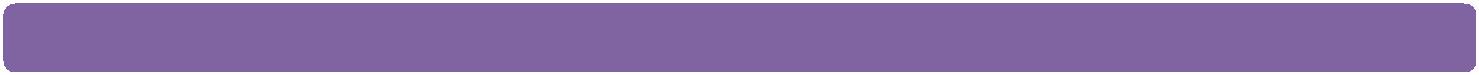 Short course on AVR Microcontrollers.Online course on Raspberry Pi from InterTech.Designing of PCB on various software i.e. CAD and Dip trace.PRINCE 2 (online course).C++, Matlab and AssemblyMatlab, MicroC, Proteus, Simul 8, Circuit Wizard, Modelsim, Lab view, Auto CAD, ETAP, Multisim, and Microsoft Office etc.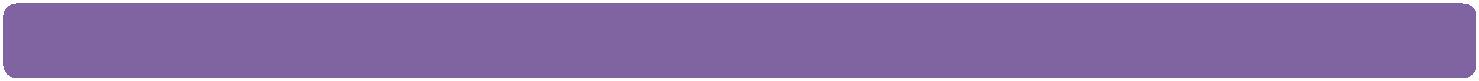 EducationInterestsAttended All Pakistan Engineering Conference APEC held in GIKI.Worked with different societies at the university level and helped them to organise events.Worked as a Class Advisor in B.Sc Engineering.Participation in different Project Designing competitions held under Engineering council.Good player of Badminton and Football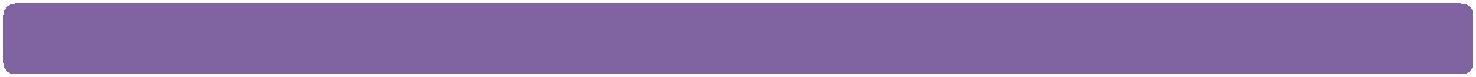 ReferencesWill be furnished upon request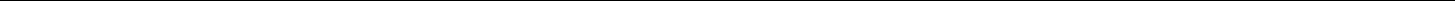 June 2013- August 2013Internee Electrical  Practical exposure in power  Practical exposure in powerEngineer at Mobil Powerelectronics like converters,Solution Ltd.solar charge controller, puresine wave inverter using PICmicrocontroller etc.  Mainly R&D work was about  Mainly R&D work was abouthome automation andmonitoring system and LEDdriver for solar lightsJuly 2012- August 2012Internee ElectricalManufacturing andengineer at Pak Electronmaintenance of differentLtd.types of transformers, Switchgears and Energy meters.  Inspection and testing of  Inspection and testing oftransformersJune 2012- July 2012Volunteer Work atAttended workshops andNational Transmission andtraining sessions on SteamDispatch company Ltd.and Gas power plants  Practical knowledge in Power  Practical knowledge in PowerGeneration, Transmissionand distribution2015-2016MSc. Engineering ManagementMSc. Engineering ManagementUniversity Of  The West Of England, Bristol, U.K2010-2014B.Sc. Electrical EngineeringCGPA: 2.70B.Sc. Electrical EngineeringUniversity of Engineering and Technology, Taxila.University of Engineering and Technology, Taxila.University of Engineering and Technology, Taxila.Executed a Final Year project on“Design and Implementation Of“Design and Implementation OfWireless Power Theft Monitoring System’’Wireless Power Theft Monitoring System’’Wireless Power Theft Monitoring System’’2008-2010Intermediate Certificate Examination (Pre-Engineering Subjects)Intermediate Certificate Examination (Pre-Engineering Subjects)85.4%Intermediate Certificate Examination (Pre-Engineering Subjects)Intermediate Certificate Examination (Pre-Engineering Subjects)2005-2007Secondary School Certificate (with Science Subjects)Secondary School Certificate (with Science Subjects)Secondary School Certificate (with Science Subjects)86.4%Secondary School Certificate (with Science Subjects)Secondary School Certificate (with Science Subjects)Secondary School Certificate (with Science Subjects)